	IEGULDĪJUMS TAVĀ NĀKOTNĒ 	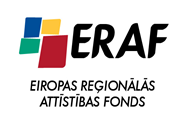 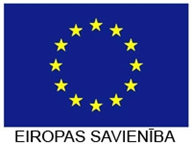 ‘’Mācību darbnīcu infrastruktūras renovācija un mācību iekārtu un aprīkojuma modernizācija profesionālās izglītības programmu īstenošanas uzlabošanai’’(2010/0182/3DP/3.1.1.1.0/10/IPIA/VIAA/061)Būvdarbu uzsākšana paredzēta pēc mācību gada beigām, tas ir 2012. gada maija mēnesī. Līdz būvdarbu uzsākšanai paredzēts inženierkomunikāciju pievadu nomaiņa no mācību korpusa līdz Mācību darbnīcai. Šobrīd tiek uzsākti sagatavošanas darbi, daļēja iekšsienu demontāža.Darbi norisinās kalendārā grafika ietvaros bez būtiskiem darbu apsteigumiem, vai kavējumiem. Problēmas, riski: būvuzņēmējs savlaicīgi lūdz veikt plānošanu par esošo virtuves iekārtu pārvietošanu, saglabāšanu, kā arī jauno iekārtu pasūtīšanu veikt ņemot vērā projektā paredzētās jaudas iespējām un fiziskajiem gabarītiem. FOTO REPORTĀŽA 30.03.2012.Demontāžas darbu veikšana, jauno logu atvērumu izveidošana.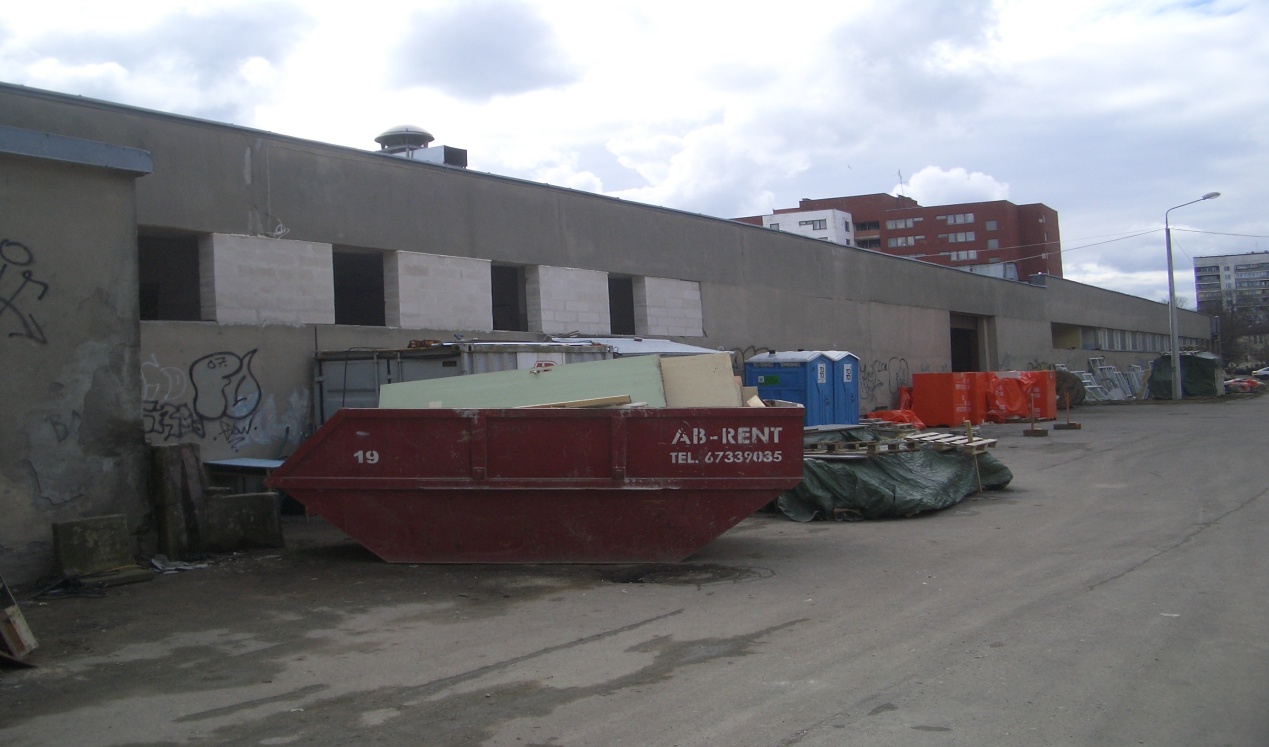 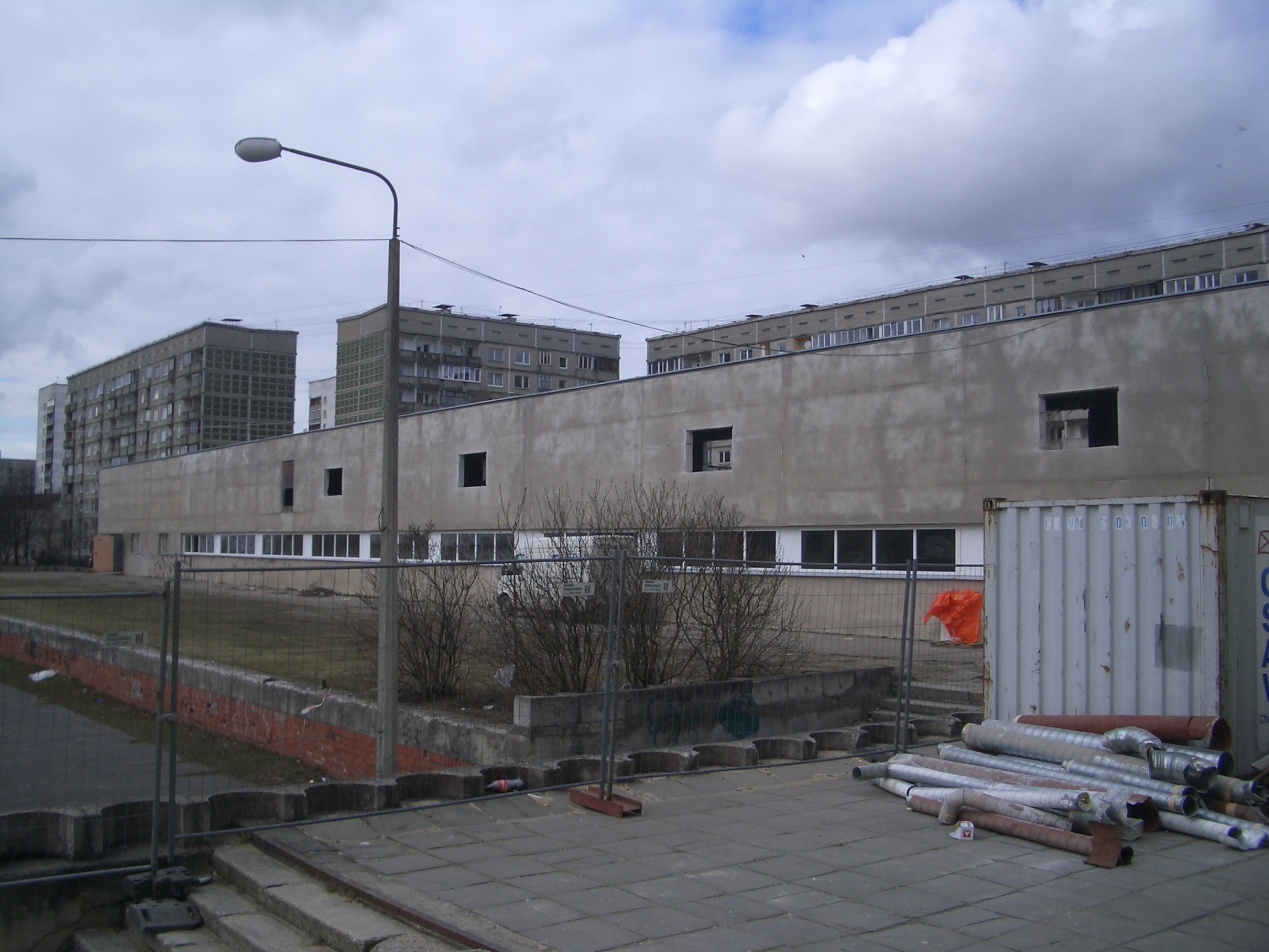 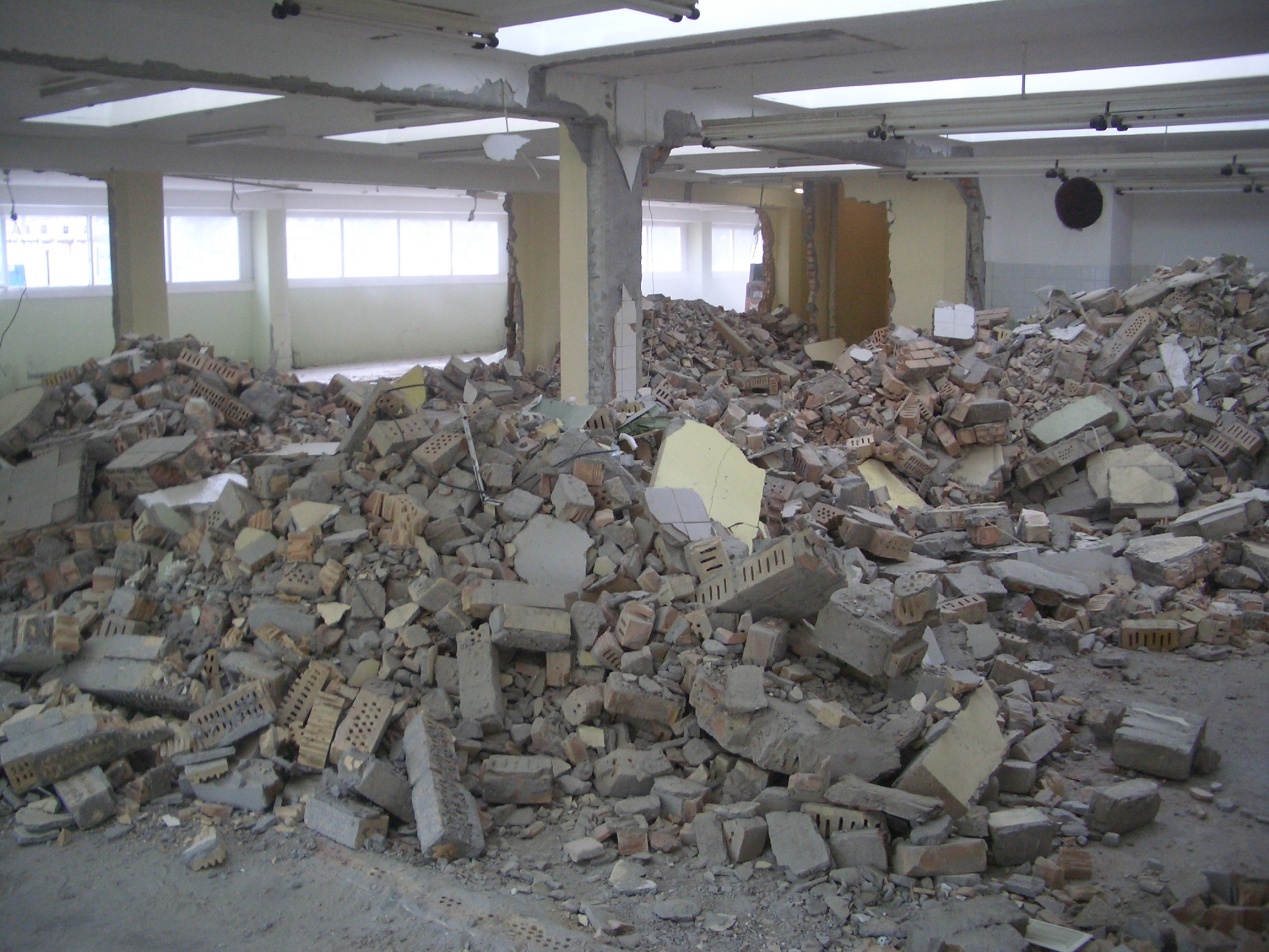 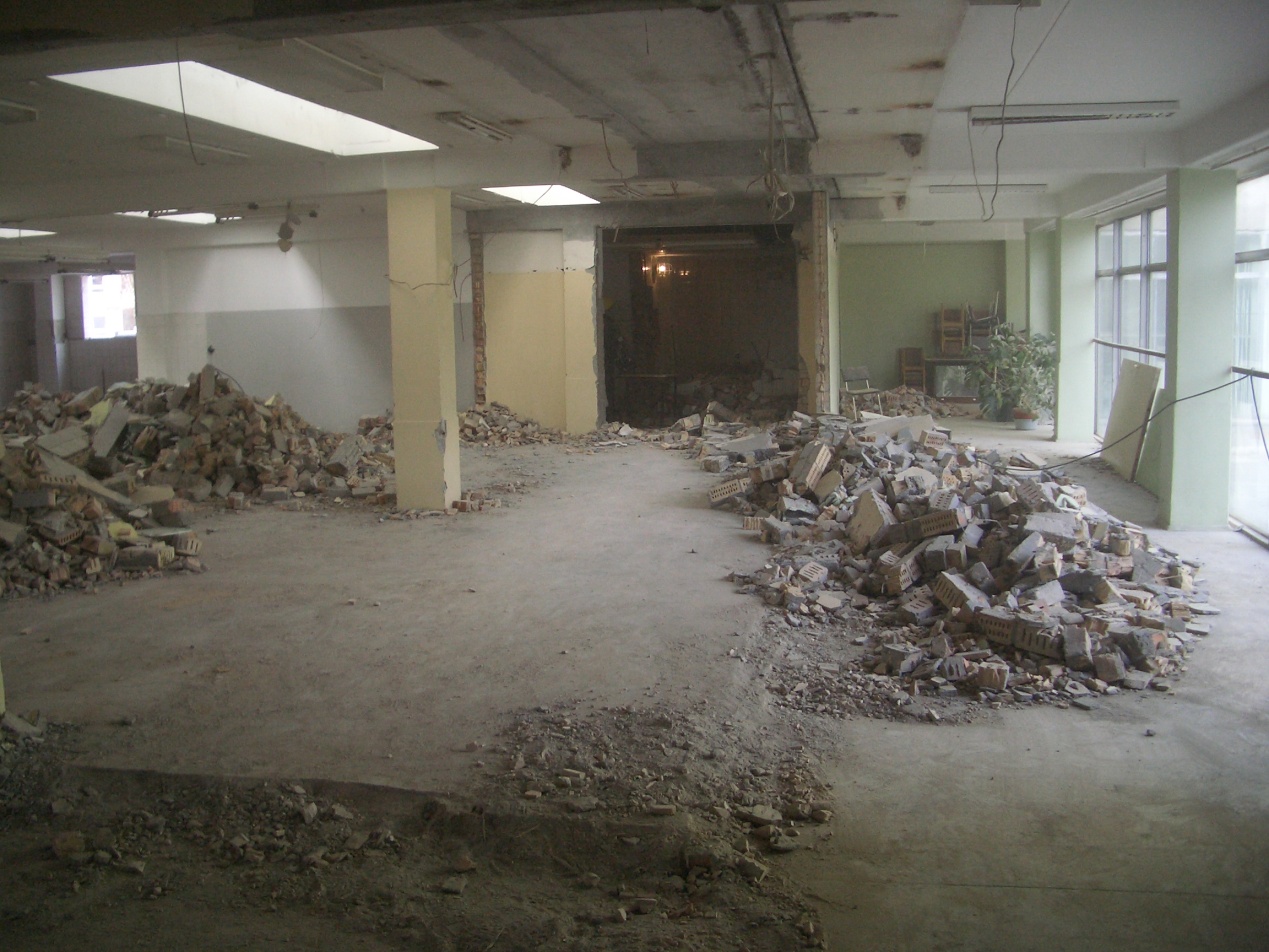 